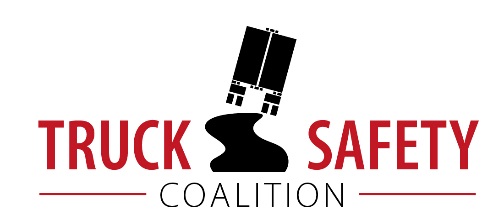 Parents Against Tired Truckers and Citizens for Reliable and Safe HighwaysFACTS ABOUT THE DANGERS OF LARGE TRUCKS IN Between 2011 and 2015, there were 633 fatalities in crashes involving large trucks in North Carolina. (FARS)Motor vehicle crashes cost North Carolina $9 billion a year, approximately $949 per capita. (NHTSA 2010)Twenty-nine percent (29%) of North Carolina’s bridges are structurally deficient or functionally obsolete.  (TRIP 2016)Thirteen percent (13%) of North Carolina’s public roads are in poor condition.  (ASCE 2017)Driving on roads in need of repair costs North Carolina motorists $2.8 billion a year in extra vehicle repairs and operating costs – approximately $399 per motorist. (TRIP 2016)KEY:ASCE = American Society of Civil Engineers Report Card for ’s Infrastructure 2009FARS = Fatality Analysis Reporting System 2011-2014 Final, 2015 ARFNHTSA = National Highway Traffic Safety Administration, The Economic Impact of Motor Vehicle CrashesTRIP = The Road Information Program